2. Shema vezja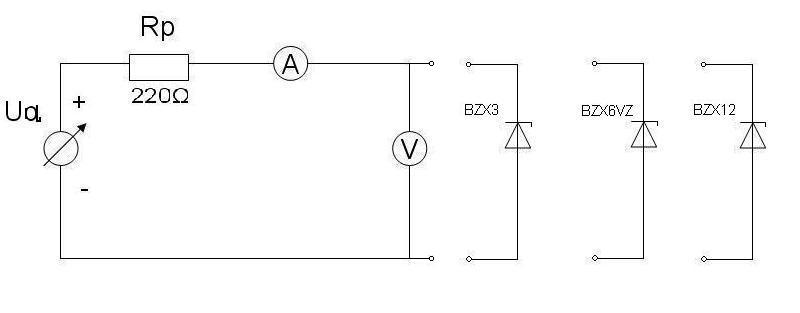 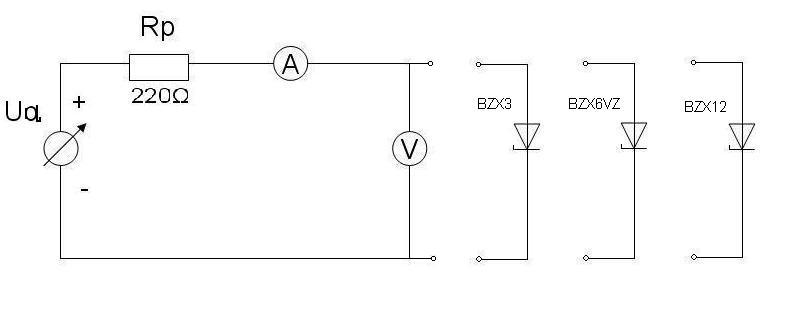 3. Seznam merilnih in pomožnih inštrumentovUg  tip:PS-Z403D 		št:005220Rp  tip:MA2115S  		št:005752A    tip:UNIMER33		št:001006V    tip:MIZ039      		št:0011414. Tabela z odčitki z merilnih inštrumentov5. Grafi 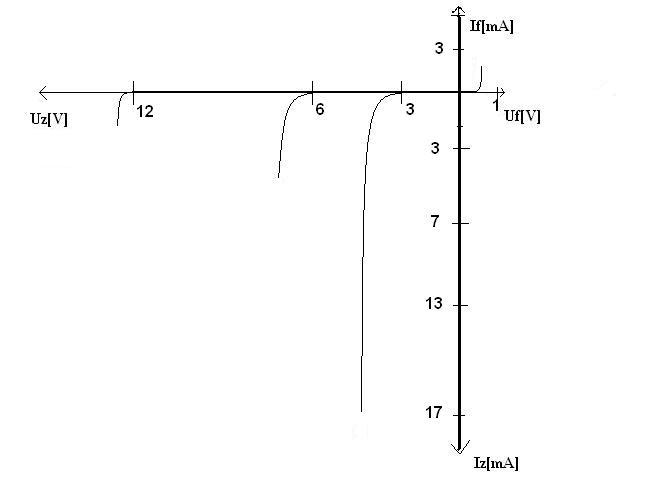 6. Opis merilne metode.Pri podanih vredosti napetosti smo imerili tok, ki teče skozi Zenerjeve diode. Priključili smo jih v prevodni in zaporni smeri. V prevodni smeri toka nekaj časa ni bilo, potem pa je strmo narastel. V prevodni smeri smo merili pri nizkih napetostih. V zaporni smeri toka tudi nekaj časa ni bilo, potem pa se je strmo dvignil do določene vrednosti. V zaporni smeri smo merili pri visokih napetostih. Zenerjeve diode v prevodni smeri prevajajo tok pri isti vrednosti kot silicijeve diode, v zaporni smeri pa prevajajo tok pri določeni vrednosti diode.Število meritev             upor            BZX6VZ          BZX12U[V]I[mA]U[V]I[mA]U[V]I[mA]10,100,000,100,000,100,0020,200,000,200,000,200,0030,400,0010,400,000,400,0040,500,010,500,000,500,0050,600,050,600,0070,600,0460,650,150,650,050,650,0970,7810,000,8110,000,8010,0080,8012,000,8212,000,8115,0090,8216,000,8320,000,8220,00Število meritev             upor            BZX6VZ          BZX12U[V]I[mA]U[V]I[mA]U[V]I[mA]10,300,001,000,001,000,0020,400,002,000,003,000,0030,500,003,000,007,000,0041,000,004,000,0010,800,0051,500,025,000,0011,000,0062,000,285,500,00911,800,0072,501,506,000,0812,000,00682,854,006,2011,0012,107,0093,137,006,3049,0012,2013,00103,2210,006,3552,0012,3017,00